Paître le troupeau de Dieu avec foi et humilitéGédéon, un chef humble, a fait confiance à la puissance
de DieuPrière: « Seigneur, veuille aider nos enfants à faire confiance à toi comme les soldats de Gédéon ont fait en portant des flambeaux dans des cruches. »Choisissez quelconques de ces activités d’apprentissage pour enfants qui correspondent à leurs besoins et niveaux de maturité.Faites à un enfant plus âgé ou à un enseignant lire ou raconter par mémoire l’histoire de Gédéon à partir de Juges chapitre 7.Expliquez comment Israël avait été envahi par les gens de Madian qui leur enlevaient par force toute chose de valeur.Dieu a permit à Madian de punir son people Israël, parce qu’il s’était donné à adorer des idoles.Cette histoire raconte comment un homme a pu mener le peuple de Dieu à la victoire, parce qu’il a fait confiance en Dieu.Après avoir raconté le récit, posez les questions suivantes sur Juges chapitre 7.Pourquoi Dieu a-t-il dit à  Gédéon de renvoyer à la maison les hommes qui avaient peur ? [Voir le verset 2]De quelle façon Dieu a-t-il indiqué à Gédéon lesquels soldats il devrait retenir avec lui pour la bataille ? [Voir le verset 7. Les meilleurs soldats ont porté de l’eau à leur bouche avec leur main. Ils veillaient toujours, alors qu’ils ont bu de l’eau. ]Quel rêve ont eu les soldats de Madian, laquelle a montré qu’ils allaient perdre la bataille ? [13 à 15]Quels trois objets les soldats d’Israël ont-ils porté à la main ? [16]De quel façon Dieu a-t-il donné aux 300 soldats de défaire une armée ennemie ? [20. Ils ont cassé leurs cruches d’argile pour faire voir les flambeaux et ils ont sonné de la trompette. Ainsi, les ennemis se sont mis s’attaquer les un les autres.]Dramatisez des parties du récit de la victoire de Gédéon.Arranger avec le chef du culte en assemblée que les enfants présentent ce drame.Faites aux enfants répéter ce drame pendant leur période d’étude.Faites aux enfants plus âgés aider les plus jeunes à se préparer.Faites à des enfants plus âgés ou à des adultes jouer ces rôles :Narrateur. Récapitulez l’récit et aidez les enfants à se rappeler quoi dire et faire.Voix de Dieu.Gédéon. Trouver à l’avance des objets ou des images représentant une trompette, un pot et un flambeau.Soldat de MadianFaites à des enfants en plus bas âge jouez ces rôles :Soldat effrayé.Soldat négligent. Tenez une cuvette. Soldat Attentif. Soldats ennemis. Tenez des bâtons représentant des lances ou des épées.Narrateur: (Racontez la première partie du récit de Juges 7:1 à 8. Dites alors :) « Écoutez ce que Dieu dit à Gédéon. »Voix de Dieu: « Vous avez trop de soldats. Les israélites pourraient imaginer qu’ils ont gagné cette bataille par leur propre force. Dites-leur : ‘Si vous avez peur, rentrez donc.’ Observez les autres boire de l’eau. Ne retenez pour la bataille que les hommes qui restent attentifs en buvant de l’eau de ruisseau. »Gédéon: « Vous tous qui ont peur, rentrez chez vous. Vous autres, allez boire de l’eau  de ce ruisseau. »Soldat effrayé: (Tremblez avec crainte. Dites :) « Moi, j’ai peur. Je quitte. » (Partez.)Soldat négligent: (Placez la cuvette sur le plancher et mettez votre tête juste au-dessus, en feignant de laper de l’eau. Dites alors fort :) «  Moi, j’ai oublié de rester attentif  alors que je lapais de l’eau comme un chien ! » (Éloignez-vous, en laissant la cuvette.)Soldat attentif. (Feignez de porter de l’eau à la bouche avec votre main à partir de la cuvette. Dites fort :) « Je regarde autour alors que je bois. Il ne reste que 300 soldats ; toutefois, Dieu sait nous donner la victoire ! »Narrateur: (Racontez la deuxième partie du récit de Juges 7:9 à 19. Dites :) « Écoutez ce que Dieu dit à Gédéon. »Voix de Dieu: « Allez secrètement au camp ennemi écouter ce qu’ils se disent. »Gédéon: (Approchez-vous tranquillement de derrière le soldat de Madian et écoutez-le parler.)Soldat de Madian: « J’ai eu un rêve dans laquelle j’ai vu une miche de pain rond rouler contre ma tente la détruire. Ceci signifie que nous allons perdre cette bataille ! »Gédéon: (Allez de nouveau à vos soldats. Dites-leur :) « Soldats d’Israël, Dieu a dit qu’il va nous aider à gagner cette bataille. Voici des trompettes et des cuvettes avec des flambeaux à l’intérieur. Lorsque nous arriverons au camp de Madian, sonnez de la trompette et briser les cuvettes. »Narrateur: (Racontez la troisième partie du récit aux versets 20 à 22. Dites alors :) « Écoutez ce que dit Gédéon. »Gédéon: (Criez :) « Allons-y ! »Soldat attentif: (Feignez de  sonner de votre trompette, briser votre cuvette  et soulever votre flambeau. Puis, criez :) « Une épée pour Gédéon et pour l’Éternel ! »Soldats ennemis: Courez dans tous les sens feignant de  se combattre. Dites alors :) « Il fait trop obscur pour voir ! »   « Quel est ce bruit ? »   « Regardez tous les flambeaux ! Tout autour de nous ! »   « L’ennemi est parmi nous ! »   « Sauvez-vous ! »   (Quittez la scène en courant.)Narrateur ou un enfant plus âgé : (Dites que c’est la fin du drame, et remerciez ceux qui ont aidé.)Posez des questions. Si les enfants dramatisent ce récit pour les adultes, laissez alors les enfants poser également aux adultes les questions qui sont énumérées ci-haut.Demandez: Quels sont d’autres exemples de la façon dont Dieu agit parmi nous même si nous sommes faibles, à condition que nous  lui fassions confiance ? (Laissez et les adultes et les enfants citer des exemples.)Poème. Faites à deux enfants ou plus réciter les versets du Psaume 23.Apprenez par cœur ensemble Marc 9:35.Laissez des enfants plus âgés composer des poèmes, des chansons ou un drame au sujet quelqu’un qui a mené des autres par la foi comme Gédéon a fait. Ils pourraient faire ceci pendant la semaine.Prière: « Seigneur, toi, tu es le Tout-Puissant. Tu prends toujours le dessus sur ton ennemi. Nous, même si nous sommes faibles, nous faisons confiance à ta puissance, en toute circonstance. Nous serons des conquérants par le Christ. »Dessinez une image d’une cruche avec une flamme à l’intérieur, de sorte que les enfants puissent la copier.Laissez les enfants montrer leurs images aux adultes ou à leurs parents.Laissez les enfants expliquer que cette image rappelle que Dieu se sert des personnes faibles qui lui font confiance. Faites aux enfants plus âgés aider le plus jeune.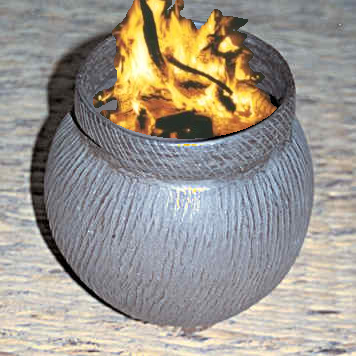 